Learning Project Week 6:  My Fantasy World!Learning Project Week 6:  My Fantasy World!Learning Project Week 6:  My Fantasy World!Class: Churchill Y3/4Please complete at least 3 of the tasks below during the week:We love to see what you are doing on our private Facebook Page or Twitter Feed: www.facebook.com/groups/heatherprimaryschoolcolaville    @HeatherPrimaryClass: Churchill Y3/4Please complete at least 3 of the tasks below during the week:We love to see what you are doing on our private Facebook Page or Twitter Feed: www.facebook.com/groups/heatherprimaryschoolcolaville    @HeatherPrimaryClass: Churchill Y3/4Please complete at least 3 of the tasks below during the week:We love to see what you are doing on our private Facebook Page or Twitter Feed: www.facebook.com/groups/heatherprimaryschoolcolaville    @HeatherPrimaryMaths Tasks English Tasks English Tasks DailyParticipate in daily Maths lesson from government home learning website: https://www.thenational.academy/ MyMaths – try to complete one task everydayWeeklyParticipate in Gareth Metcalfe’s Live Lesson once a weekChoose three 10 minute sessions (please use a range throughout the week) on either:Times Tables Rock Stars (Y4 please use Sound Check).  Battle this week is Y3 against Y4!Hit the Button (don’t forget doubles, halves and number bonds too)Practise telling the time – you could even design a weekly learning timetableTry to play a Maths-related game with your family for example:UnoMonopoly (be the banker)Lots of free Maths games on http://www.iseemaths.com/ If there is an area of Maths that you are struggling with try checking out https://mathantics.com/ – this website has lots of free Maths tutorials and you can select them by topic.DailyParticipate in daily Maths lesson from government home learning website: https://www.thenational.academy/ MyMaths – try to complete one task everydayWeeklyParticipate in Gareth Metcalfe’s Live Lesson once a weekChoose three 10 minute sessions (please use a range throughout the week) on either:Times Tables Rock Stars (Y4 please use Sound Check).  Battle this week is Y3 against Y4!Hit the Button (don’t forget doubles, halves and number bonds too)Practise telling the time – you could even design a weekly learning timetableTry to play a Maths-related game with your family for example:UnoMonopoly (be the banker)Lots of free Maths games on http://www.iseemaths.com/ If there is an area of Maths that you are struggling with try checking out https://mathantics.com/ – this website has lots of free Maths tutorials and you can select them by topic.DailyParticipate in daily English lesson from the government learning website: https://www.the national.academy/ Read for 20 minutes every dayPractise the spellings from your English lesson (above) daily throughout the week.  These could be practised in the mud, sand, shaving foam etcWeeklyIf possible, try to be heard read aloud by an adult 3 times per week – this could be done as echo reading.  Try to use expression.Look up any new words from your reading book in a dictionary or use https://www.dictionary.com/ to look up the meaning.  Try to write 3 different sentences using this new word.Join read theory https://readtheory.org/   and try to do at least a 20 minute session per week. Watch Newsround and discuss what is happening in the wider worldPractise your spelling on Spelling ShedLearning Project – ongoing throughout the week.Choose from the selection below.LiteratureRead/ Listen to The Jabberwocky a nonsense poem by Lewis Carroll https://www.youtube.com/watch?v=kLBjOIVIGqYLewis Carroll has used many made-up words in this poem.  Why do you think he does this?  Do you like any of these made-up words?  Why? What do they make you think of?Art                                                                     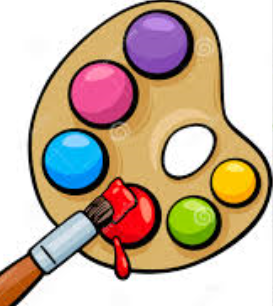 Draw, paint or model your own mythical creature like the Jabberwocky.Science 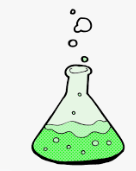 Think about a habitat for your mythical creature.  Where would it live and why?  Remember to think about its diet as this may determine where it lives.  Draw a diagram of the habitat with labels.  Now, bring this habitat to life through a setting description.  Can you include adjectives, adverbials, similes, and personification?Drama                                                                                                                         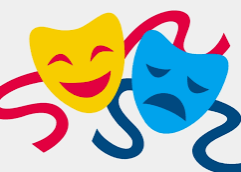 Pretend to be your mythical creature.  You may want to create a costume or face mask from things around the house.What do they look like?What facial expressions will they have?What noises will they make?What poses might they strike?How will they move?How can you show their mood?PE                                                                                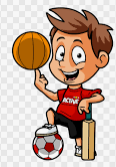 Take part in the weekly PE Challenge from Mrs Michalowski.Special CompetitionOpen to KS2 Pupils in Leicester and Leicestershire.Find a creative way to say thank you to someone in a job role that makes a difference to you, your family, the country or the world.£50 Amazon vouchers for the winner£25 Amazon vouchers for 2x runners upHighly commended certificatesFor full details of how to enter please follow the link:  https://www.leicestershirecares.co.uk/about-charity/news-events/competition-time/